         JACKPOT BINGO        St. Leo Catholic Church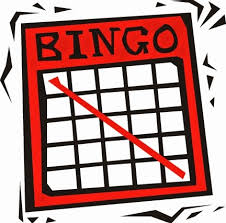                   Welcomes everyone to the                  St. Leo Church Basement                  St. Leo, MNSunday, December 4, 2022	         Warm up games at 12:30, Jackpot games at 1:30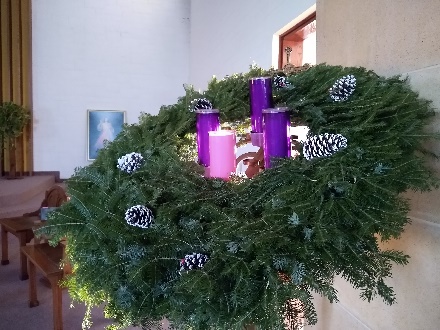 	                                           Lunch starting at Noon	         $200 & $300 Jackpots     18 - $50 Games        Donations $15 per ticket                                       *Handicap Accessible*This Event is made possible by Catholic United Financial Council #99, St. Leo, MN.   Proceeds will help to support Catholic education and other church projects.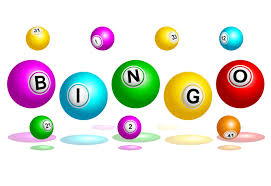 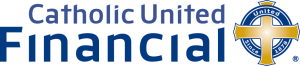 Brian Zitzmann, Sales Representative1-701-238-3643     bzitzmann@catholicunited.org